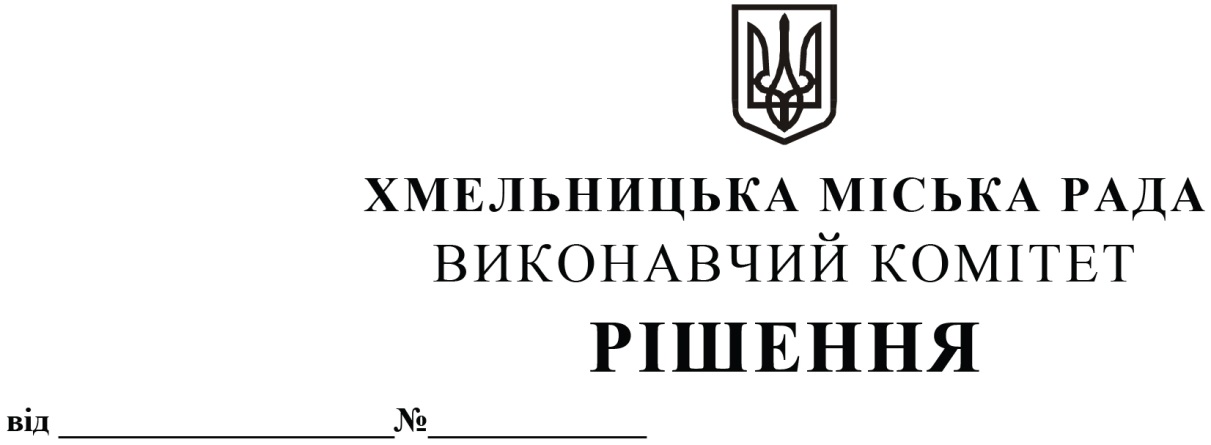 Розглянувши  клопотання управління з питань цивільного захисту населення і охорони праці, з метою запобігання виникнення та забезпечення ефективного гасіння пожеж, рятування людей та надання допомоги в ліквідації наслідків надзвичайних подій  на території Хмельницької міської територіальної громади, керуючись Законом України «Про місцеве самоврядування в Україні», Законом України «Про передачу об’єктів права державної та комунальної власності»,  Кодексом цивільного захисту України, рішенням міської ради від 17.09.2014 № 17 «Про затвердження Порядку подання та розгляду пропозиції щодо передачі об’єктів в комунальну власність міста та утворення і роботи комісій з питань  передачі  в комунальну власність міста», виконавчий комітет міської радиВирішив:Внести на розгляд сесії міської ради пропозицію про надання згоди на безоплатну передачу з державної власності у комунальну власність Хмельницької міської територіальної громади пожежного автомобіля та майна колишньої місцевої пожежної охорони Хмельницького району згідно з додатком.Контроль за виконанням рішення покласти на заступника міського голови Примуша Р.Б. та управління з питань цивільного захисту населення і охорони праці.Міський голова					                                   О. СИМЧИШИН         Керуючий справами виконавчого комітету                                                         Ю. САБІЙНачальник управління з питань цивільногозахисту населення і охорони праці	  		 	                                    Ю. КОРЕВАПро внесення на розгляд сесії міської ради пропозиції про надання згоди на безоплатну передачу з державної власності у комунальну власність Хмельницької міської територіальної громади пожежного автомобіля та майна колишньої місцевої пожежної охорони Хмельницького районуДодаток до рішення виконавчого комітету від 13.05.2021 № 431№Назва майнаКількістьЦіна/оціночна вартість,грнІнвентарний номерПожежний автомобіль ЗІЛ модель АЦ-40(130) 63 Б136136,101014001Комплект бойовий11260,0011130001рукав напірний 6626200,0011130004мотопомпа14830,0011130006чобіт резиновий2480,0011130007ліхтар1435,0011130008пилка бензинова11989,0011130011компресор Сталь12352,5011130012шланг до компресора1168,3011130013пневмопістолет1166,7011130014ствол РС*50160,0011130021рукав 6621000,0011130023рукав 5121950,0011130024рукав 7722000,0011130025головка перехідна 66*771150,0011130026головка перехідна 51*662280,0011130027бойовка1300,0011130031каска біла1100,0011130032лопата160,0011130038вила122,0011130039лом150,0011130042багор1150,0011130043каска червона1140,0011130044лампа паяльна1120,0011130045рукав 5132850,0011130047відро 10 л125,0011130050рукав 802240,0011130051вогнегасник172,0011130051РАЗОМ3763606,6